ГПОАУ ЯО Ярославский педагогический колледж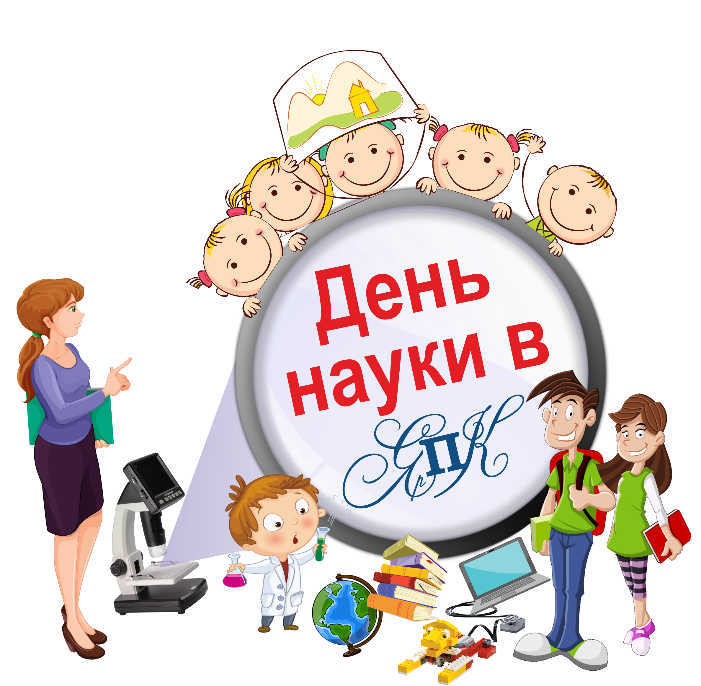 Программа проведения Дня наукив колледже«Пространство педагогических инноваций»Ярославль, 202312.40 – 13.40ПЛЕНАРНОЕ ЗАСЕДАНИЕ(актовый зал)1. «Реверсивное наставничество как средство совершенствования цифровых компетенций педагогов»  - Лунева Елена Сергеевна, зав. отделом по инновационной деятельности ГПОАУ ЯО Ярославский педагогический колледж, Толстикова Ирина Владимировна, студент 41 группы 2. «Организация учебных проектов с использованием средств мультипликации в образовательном процессе специальности Дошкольное образование ГПОАУ ЯО Ярославского педагогического колледжа» - Морозова Елена Николаевна, преподаватель мировой художественной культуры3. «Формирование элементарных представлений об эволюции животного мира у воспитанников шести-семи лет посредством использования технологии «река времени» в процессе совместной деятельности» - Широкова Ксения, студент 43 группы (руководитель -  Семенова Екатерина Борисовна)4. «Формирование ценностного отношения к семье у учащихся второго класса посредством использования образовательного события «Моя семья» в урочной деятельности и в процессе воспитательных мероприятий»  -  Бычкова Екатерина, студент 35в группы (руководитель -  Маслова Лариса Андреевна)

13.50 – 15.30

РАБОТА СЕКЦИЙ(учебные кабинеты)Секция 1. «Проблемы патриотического воспитания обучающихся»(каб. 424)Модераторы:Ольнева Ольга Владимировна, преподаватель общественных дисциплин, кандидат исторических наукВорохова-Петрова Анастасия, студент 35 группы1. «Солдат России» (мой прапрапрадед – участник Великой Отечественной войны) - Баландина Мария (студент 11 группы)Руководитель: Ольнева Ольга Владимировна2. Очевидцы столетий: отражение судеб и событий в памятниках истории и культуры Ярославского края» - Ягушкина Дарья (студент 11 группы)Руководитель: Ольнева Ольга Владимировна3. Город на ладошке: история города Ярославля для детей дошкольного возраста - Калякина Полина (студент 13 группы)Руководитель: Ольнева Ольга Владимировна4. Живая нить народного костюма: символика орнамента национальных костюмов - Авдеева Екатерина (студент 13 группы)Руководитель: Ольнева Ольга Владимировна, к.и.н. 5. «Предмет «История» для обучающихся в колледже спортсменов» - Долич Давид (студент 14 группы) Руководитель: Жохова Иннеса Леонидовна 6. «Развитие умения взаимодействовать у воспитанников пяти-шести лет посредством совместного создания тематического лэпбука»» - Ветюгова Светлана (студент 33в группы)Руководитель: Бахичева Марина Владимировна7. «Формирование адекватной самооценки у воспитанников шести-семи лет посредством установки стиля семейного воспитания» - Филиппова Юлия (студент 33 группы)Руководитель: Бахичева Марина Владимировна8. «Развитие дивергентного мышления воспитанников шести-семи лет посредством диджитал рисования» - Герасимова Любовь (студент 33 группы)Руководитель: Бахичева Марина Владимировна9. «Современные способы развития учебной мотивации у учащихся младшего школьного возраста в урочной деятельности» - Талатина Софья (студент 31в группы)Руководитель: Ушакова Анастасия Владимировна10. «Формирование ценностно-патриотических ориентаций у учащихся первого класса при организации внеурочной деятельности «Разговоры о важном» посредством рабочих листов» - Горячева Анастасия (студент 35 группы)Руководитель: Мосичкин Анатолий Федорович11. «Развитие эмоционального интеллекта у учащихся третьего класса посредством сюжетно - ролевых игр в процессе внеурочной деятельности» - Ворохова-Петрова Анастасия (студент 35 группы)Руководитель: Ольнева Ольга Владимировна Секция 2. «Человек в условиях глобальных социологических трансформаций»(каб. 411)Модераторы:Жохова Иннеса Леонидовна, преподаватель историиКопанскова Александра, студент 43 группы1. «Русский народный танец» - Горшкова Карина (студент 14 группы)Руководитель: Жохова Иннеса Леонидовна2. «Моя родословная» - Сальникова Елизавета (студент 14  группы)Руководитель: Жохова Иннеса Леонидовна3. «Культурно-исторические ценности - национальный потенциал России» - Микеничева Вероника (студент 11в группы)Руководитель: Ольнева Ольга Владимировна, к.и.н.4. «Жестовый язык как способ общения с миром» - Трофимова Карина  (студент 11в группы)Руководитель: Жохова Иннеса Леонидовна5. «Буллинг в общеобразовательных учреждениях» - Щёткина Полина  (студент 14 группы)Руководитель: Жохова Иннеса Леонидовна 6. «Самооценка: ее основные составляющие компоненты, структура и влияние на жизнь человека» - Белова Евгения   (студент 15 группы), Каминская Яна (студент 15 группы)Руководитель: Ерофеева Анна Германовна7. «Развитие эмоциональной выразительности у воспитанников шести-семи лет посредством исполнения стилизованных народных песен» - Лукьянова Анастасия (студент 33 группы)Руководитель: Бахичева Марина Владимировна8. «Развитие воображения у воспитанников четырёх-пяти лет посредством рисования с использованием пищевой плёнки в процессе непосредственно организованной образовательной деятельности» - Сухорукова Мария (студент 33в группы)Руководитель: Бахичева Марина Владимировна9. «Снятие депрессивных реакций у воспитанников трёх-четырёх лет посредством использования элементов фелинотерапии в игровой деятельности» - Юмплюд Анастасия (студент 33в группы)Руководитель: Бахичева Марина Владимировна10. «Расширение представлений о русских народных традициях  воспитанников пяти-шести лет посредством работы с народной куклой» - Тукина Елизавета (студент 43в группы)Руководитель: Морозова Елена Николаевна11. «Формирование представлений о профессиях у воспитанников трех-четырех лет посредством тематических бизибордов в процессе непосредственной образовательной деятельности» - Копанскова Александра (студент 43 группы)Руководитель: Семенова Екатерина БорисовнаСекция 3. «Совершенствование филологических навыков обучающихся»(каб. 421)Модераторы:Нуждина Ольга Вячеславовна, преподаватель русского языка и литературыГоголева Марина, студент 35 группы1. «Мобильные приложения для развития речи как помощник учителя начальных классов» - Качалова Виктория (студент 11 группы)Руководитель: Нуждина Ольга Вячеславовна2. Увлекательные игры на уроках русского языка - Копейкина Полина (студент 11 группы)Руководитель: Нуждина Ольга Вячеславовна 3. «Лингвистические сказки по русскому языку для детей дошкольного возраста» - Репина Софья   (студент 13 группы)Руководитель: Нуждина Ольга Вячеславовна4. «Топонимы Ярославского края на маршруте „Ярославль – Гаврилов-Ям”» - Ледянкина Алина (студент 11 группы)Руководитель: Бородкина Татьяна Юрьевна5. «Буквы, исчезнувшие из алфавита»» - Потемкин Никита (студент 15  группы)Руководитель: Дарбазова Ольга Львовна6. «Формирование навыка смыслового чтения текстов у учащихся 2 класса посредством прохождения веб-квестов на уроках литературного чтения» - Гоголева Марина (студент 35 группы)Руководитель: Дарбазова Ольга Львовна7.  «Развитие коммуникативной культуры учащихся четвертого класса посредством ознакомления со стилями речи на уроках русского языка» - Барбашова Серафима (студент 35 группы)Руководитель: Бородкина Татьяна Юрьевна8. «Развитие связной письменной речи учащихся четвертого класса посредством обучения сочинению на краеведческую тему» - Каландарова Лола (студент 35 группы)Руководитель: Бородкина Татьяна Юрьевна9. «Развитие воображения у мальчиков и девочек четвертого класса посредством творческих заданий по рисованию во внеурочной деятельности» - Маркина Алена (студент 41 группы)Руководитель: Перцева Галина Николаевна10. «Развитие конвергентного мышления учащихся второго класса с задержкой психического развития посредством комплекса упражнений для межполушарного взаимодействия на уроках русского языка» - Перебякина Ульяна (студент 35в группы)Руководитель: Дарбазова Ольга ЛьвовнаСекция 4. «Формирование страноведческой компетенции студентов»(каб. 414)Модераторы:Пузан Валентина Николаевна, преподаватель английского языкаНикитина Анастасия,   студент 41в группы1. Изучение английского языка через просмотр мультфильмов - Пеньевская Алена (студент 11 группы)Руководитель: Пузан Валентина Николаевна2. Изучение английского языка на основе сказок - Петухова Дарья (студент 11 группы)Руководитель: Пузан Валентина Николаевна3. «Английский сказочный фольклор в воспитательной системе дошкольников в нашей стране» - Копрова Ольга (студент 13 группы) Руководитель: Ермолаева Марина Михайловна4. «Развитие коммуникативных умений у учащихся младшего школьного возраста посредством использования веб-квестов на классных часах» - Цветкова Анастасия (студент 31 группы)Руководитель: Ушакова Анастасия Владимировна5.  «Развитие внимания у учащихся второго класса посредством использования нейроигры во внеурочной деятельности» - Никитина Анастасия   (студент 41в группы)Руководитель: Ушакова Анастасия Владимировна6. «Развитие связной монологической речи у воспитанников пяти – шести лет посредством творческого рассказывания на занятиях по речевому развитию» - Бурдукова Дарья  (студент 43 группы)Руководитель: Ефремова Анна Львовна7. «Развитие познавательного интереса учащихся третьего класса посредством использования детских журналов» - Марченко Анастасия (студент 41 группы)Руководитель: Шувалова Татьяна Юрьевна8. «Развитие читательской самостоятельности учащихся третьего класса на уроках литературного чтения посредством разноуровневых заданий» - Любимова Лада (студент 35 группы)Руководитель: Шувалова Татьяна Юрьевна9. «Коррекция тревожности у воспитанников четырех-пяти лет посредством кляксографии на занятиях по продуктивной деятельности» - Белова Элеонора (студент 43 группы)Руководитель: Перцева Галина Николаевна10. «Развитие творческого воображения у учащихся второго класса посредством кляксографии во внеурочной деятельности общекультурного направления»  - Зеленкова Мария 35 группы)Руководитель: Маслова Лариса АндреевнаСекция 5. «Современные проблемы естественных наук»(каб. 407)Модераторы:Беоглу Александр Павлович, преподаватель естествознания, кандидат биологических наукГришина Мария, студент 43 группы1. «Ознакомление детей дошкольного возраста с планетами, расположенными вне Солнечной системы» - Бабаева Виктория (студент 13 группы)Руководитель: Мосичкин Анатолий Федорович2. «Разработка интерактивной игры для детей младшего школьного возраста, направленной на изучение особенностей планет Солнечной системы» - Шаршина Яна (студент 11 группы)Руководитель: Мосичкин Анатолий Федорович3. Основы экологии для детей дошкольного возраста - Делягина Анастасия (студент 13 группы)Руководитель: Беоглу Александр Павлович4. Проблема ожирения детей – быстрые углеводы - Царева Анна (студент 13 группы)Руководитель: Беоглу Александр Павлович5. Изучение организации реабилитационных мероприятий, направленных на восстановление космонавтов после полетов»  - Рекова Юлия (студент 14 группы)Руководитель: Мосичкин Анатолий Федорович6. «Формирование пространственных представлений у воспитанников четырех – пяти лет посредством нейроразвивающих упражнений в игровой деятельности» - Кошечкина Александра  (студент 33в группы)Руководитель: Бахичева Марина  Владимировна7. «Развитие воображения у воспитанников пяти-шести лет посредством тематического валяния на занятиях продуктивной деятельностью» - Волдаева Янина  (студент 33в группы)Руководитель: Бахичева Марина  Владимировна8. «Современные способы развития творческих способностей у учащихся младшего школьного возраста на уроках окружающего мира» - Галкина Дарина (студент 31в группы)Руководитель: Ушакова Анастасия Владимировна9. «Педагогические условия использования творческих домашних заданий в урочной деятельности в начальных классах» -  Корнилова Полина (студент 31в группы)Руководитель: Ушакова Анастасия Владимировна10. «Развитие пространственного мышления у учащихся младшего школьного возраста посредством использования 3Д-технологии во внеурочной деятельности» - Ермолина Полина (студент 31 группы)Руководитель: Ушакова Анастасия Владимировна11. «Формирование первичных представлений о климатических и природных зонах Земли у воспитанников шести-семи лет посредством использования виртуальных экскурсий в процессе непосредственной образовательной деятельности» - Гришина Мария (студент 43 группы)Руководитель: Семенова Екатерина БорисовнаСекция 6. «Новые подходы к пониманию важности математического знания»(каб. 423)Модераторы:Никитин Василий Викторович, преподаватель математикиБольшакова Дарья, студент 21в группы1. «Использование обучающего журнала «Лисичкина математика» для формирования у детей 3-4 лет навыков счета и элементарных пространственных представлений» - Репашевская Анастасия (студент 13 группы)Руководитель: Никитин Василий Викторович2. «Использование дидактических игр на уроках математики в начальной школе при организации учебного процесса» - Вавилкина Вероника (студент 11  группы)Руководитель: Никитин Василий Викторович3. «Изучение истории города Грязовец в процессе решения текстовых задач на уроках математики в начальной школе» - Мухина Анастасия (студент 11в группы)Руководитель: Никитин Василий Викторович4. «Использование математических методов для описания движения лошади в процессе выполнения упражнений выездки» - Мунина Арина (студент 14 группы)Руководитель: Никитин Василий Викторович5. «Особенности развития логического мышления у учащихся младшего школьного возраста на уроках математики посредством использования головоломок» - Попова Карина (студент 25в группы)Руководитель: Масленков Дмитрий Евгеньевич6. «Особенности формирования финансовой грамотности у учащихся младшего школьного возраста на уроках математики» - Генералов Денис (студент 25в группы)Руководитель: Масленков Дмитрий Евгеньевич7. «Особенности использования элементов игровой технологии на уроках математики в начальных классах» - Цветкова Юлия (студент 31в группы)Руководитель: Ушакова Анастасия Владимировна8. «Развитие мышления у учащихся младшего школьного возраста посредством использования ментальных карт на уроках математики» - Кудряшова Мария (студент 31 группы)Руководитель: Ушакова Анастасия Владимировна9. «Формирование представлений о составе числа у воспитанников шести-семи лет посредством использования пособия "Математические кораблики" в процессе непосредственной образовательной деятельности» - Минеева Анна (студент 43 группы)Руководитель: Семенова Екатерина Борисовна10. «Развитие произвольного внимания у учащихся третьего класса посредством использования головоломок на уроках математики» - Макшанова Анастасия (студент 35в группы) Руководитель: Лабуткина Юлия ВячеславовнаСекция 7. «Информационно-коммуникационные технологии и их значимость в процессе обучения»(каб. 416)Модераторы:Мосичкин Анатолий Федорович,  преподаватель математики и физикиКурилова Соня, студент 35 группы1. «Буктрейлер как способ повышения мотивации к чтению обучающихся младшего школьного возраста» -  Ганина Виктория (студент 11  группы)Руководитель: Авдеева Наталья Александровна2. «Развитие креативного мышления воспитанников шести-семи лет посредством интерактивных игр в SmartNotebook по методике Ю.Б. Гатанова» - Крекова Алена (студент 33  группы)Руководитель: Бахичева Марина Владимировна3. «Формирование навыков количественного и порядкового счета у воспитанников пяти-шести лет посредством дидактической игры в SmartNotebook» - Юркина Дарья (студент 33 группы)Руководитель: Бахичева Марина Владимировна4. «Формирование основ финансовой грамотности у воспитанников шести-семи лет посредством интерактивных игр SmartNotebook» - Шленева Полина (студент 33в группы) Руководитель: Бахичева Марина Владимировна5. «Развитие композиционных умений у воспитанников шести-семи лет посредством создания изображений в технике ошибана» - Мормина Александра (студент 33в группы) Руководитель: Бахичева Марина Владимировна6. «Формирование благоприятной адаптации у учащихся первого класса посредством квест-игр во внеурочной деятельности» - Борисова Алина (студент 31 группы) Руководитель: Ушакова Анастасия Владимировна7. Развитие эстетического восприятия у учащихся второго класса посредством использования дидактических игр на интерактивной доске на уроках изобразительного искусства» - Нифталыева Гуларэ (студент 41в группы) Руководитель: Ушакова Анастасия Владимировна8. «Формирование социокультурных ценностей у воспитанников пяти-шести лет посредством использования интерактивных дидактических игр в непосредственной образовательной деятельности» - Манаева Дарья  (студент 43в группы)Руководитель: Савельева Людмила Николаевна9. «Развитие логического мышления у учащихся второго класса посредством интерактивных головоломок на уроках математики» - Курилова Соня (студент 35 группы)Руководитель: Авдеева Наталья Александровна10. «Развитие зрительной памяти у учащихся третьего класса на уроках математики посредством использования интерактивного тренажёра» - Кузнецова Ангелина (студент 35 группы)Руководитель: Авдеева Наталья АлександровнаСекция 8. «Инновационные технологии в образовательном процессе»(каб. 404)Модераторы:Крюкова Юлия Сергеевна, преподаватель общественных дисциплин, кандидат исторических наукРоманова Кристина, студент 35в  группы1. «Снятие чувства страха темноты у воспитанников трёх-четырёх лет посредством сочинения и разыгрывания сказок в интерактивной песочнице»» - Байрамова Эльвина (студент 33 группы) Руководитель: Бахичева Марина Владимировна2. Формирование пространственного мышления у воспитанников шести-семи лет посредством использования элементов пособия "Дары Фребеля" в процессе непосредственной образовательной деятельности» - Макеева Ирина (студент 43 группы)Руководитель: Семенова Екатерина Борисовна3. «Развитие внимания у учащихся младшего школьного возраста посредством лего-конструирования в урочной деятельности» - Крылова Полина (студент 31в группы)Руководитель: Ушакова Анастасия Владимировна4. «Особенности использования нетрадиционных техник рисования в урочной деятельности в начальных классах» – Ширшова Екатерина (студент 31 группы)Руководитель: Ушакова Анастасия Владимировна5. «Формирование самооценки учащихся второго класса посредством игры-тренажера с использованием Bee-Bot во внеурочной деятельности» - Бурунова Мария (студент 41 группы)Руководитель: Ушакова Анастасия Владимировна6. Развитие латерального мышления у учащихся третьего класса посредством использования элементов ТРИЗ-технологии во внеурочной деятельности общеинтеллекту-ального направления – Чередник Дарья (студент 41 группы)Руководитель: Ушакова Анастасия Владимировна7. «Формирование сотрудничества у учащихся второго класса посредством сюжетно-ролевых игр во внеурочной деятельности» - Тарасова Диана (студент 35 группы)Руководитель: Крюкова Юлия Сергеевна.8. «Развитие творческого мышления у учащихся третьего класса посредством ментальных карт в процессе внеурочной деятельности» - Наурова Валерия  (студент 41 группы)Руководитель: Крюкова Юлия Сергеевна9. «Воспитание патриотизма у  учащихся первого класса посредством виртуальных экскурсий во внеурочной деятельности» - Романова Кристина (студент 35в группы)Руководитель: Крюкова Юлия Сергеевна10. «Формирование гражданской идентичности у учащихся третьего класса посредством заданий на онлайн-платформе UMAIGRA во внеурочной деятельности» - Абакумова Анастасия (студент 35в группы)Руководитель: Крюкова Юлия Сергеевна11. «Формирование универсальных логических действий у учащихся третьего класса посредством образовательной платформы  ВЗНАНИЯ в процессе внеурочной деятельности» - Экономова Алина  (студент 35 группы)Руководитель: Крюкова Юлия СергеевнаСекция 9. «Актуальные вопросы физического воспитания и безопасности жизнедеятельности»(каб. 412)Модераторы:Лермонтова Дарья Александровна, заместитель директора по воспитательной работе, преподаватель историиРухлова Олеся, студент 44 группы1.     Выдающиеся баскетболисты XX-XXI веков в англоговорящих странах - Ермолина Анастасия (студент 14 группы)Руководитель: Пузан Валентина Николаевна2. «Роль спорта в жизни подростков США и России» - Молявина Екатерина (студент 14 группы)Руководитель: Шелоумова Юлия Александровна 3. «Военная строевая подготовка на территории Российской Федерации» - Жохова Алина (студент 14в группы)Руководитель: Розин Алексей Александрович4. «Спортивная лирика в творчестве В. Высоцкого» - Карпов Никита (студент 14в группы)Руководитель: Нуждина Ольга Вячеславовна5. «Мотивация взаимодействия родителей воспитанников пяти-шести лет с воспитателем посредством перцептивных технологий»  – Коленова Полина (студент 33в группы)Руководитель: Бахичева Марина Владимировна 6. «Развитие импровизационных способностей у воспитанников шести-семи лет посредством танцев с игрушками на музыкальных занятиях» – Канатьева Алина (студент 33в группы)Руководитель: Бахичева Марина Владимировна 7. «Развитие музыкально-творческих способностей у воспитанников шести-семи лет посредством музицирования на нетрадиционных инструментах» – Вилева Ксения (студент 33в группы)Руководитель: Бахичева Марина Владимировна 8. «Формирование самостоятельности у учащихся младшего школьного возраста посредством использования системы поручений в воспитательной деятельности» – Ружевич Ирина (студент 31 группы)Руководитель: Ушакова Анастасия Владимировна9. Развитие координационных способностей учащихся третьего класса посредством элементов хип-хоп - аэробики в процессе внеурочной деятельности – Кучуркина Елена (студент 44 группы)Руководитель: Петрова Ольга Алексеевна 10. Развитие силовой выносливости учащихся седьмого класса посредством упражнений с новыми видами оборудования в процессе внеурочной деятельности по лыжной подготовке» -  Паутова Мария (студент 44 группы)Руководитель: Петрова Ольга Алексеевна10. Развитие равновесия учащихся девяти-десяти лет посредством парно-групповых элементов акробатики на занятиях во внеурочной деятельности - Рухлова Олеся (студент 44 группы)Руководитель: Петрова Ольга АлексеевнаСекция 10. «Методические аспекты работы воспитателя в дошкольной образовательной организации»(каб. 128)Модераторы:Ефремова Анна Львовна, преподаватель литературыМоденова Ирина Юрьевна, преподаватель педагогических дисциплин и частных методик	Семенова Екатерина Борисовна, преподаватель дошкольной педагогики.11. Развитие креативности у воспитанников шести-семи лет посредством рисования с элементами бумагопластики на занятиях продуктивной деятельностью  - Яковлева Яна (студент 43-з группы)Руководитель: Перцева Галина Николаевна2. «Особенности календарно-тематического планирования» - Иванова Светлана   (студент 43-з группы)3. «Разнообразие методов и приемов, использованных в НОД» - Смирнова Олеся  (студент 43-з группы)4. «Разнообразные формы организации НОД в период практики» - Бесова Ольга (студент 43-з группы)5. «Особенности организации режимных моментов» - Коршунова Анна (студент 43-з группы)6. «Особенности планирования видов детской деятельности» - Волкова Светлана (студент 43-з группы)7. «Организация предметно-пространственной среды в период практики» - Сидорова Алена (студент 43-з группы)